If there are images in this attachment, they will not be displayed.   Download the original attachment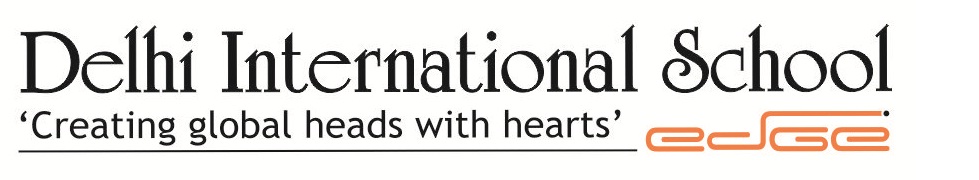 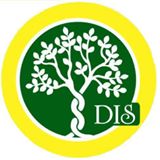 Class- Pre-Nursery         THEME : Lets do wonders by creativity                                                                                        VALUE : JoySyllabus Planner for the month of NovemberSubjectTopicEnglishRecap of A TO VIntroduction of  W X Y Z  With help of activitiesWriting Letters  W X Y Z  Pattern Writing:  Trace the path, matching fun, let’s revise(trace the lines)MathsRevise(1-10)Writing Numbers: Tracing 1 to 10Worksheets related to numbers(in book) EVSPet animalsRhymes               Hop a little.. Fishy fishyArt & CraftFind the pathDot to DotCotton squab impressionStoryThe  Peacock and the CraneSpecial DaysChildren’s Day CelebrationMoral ValuesJoyLets do wonders by creativity